Žiadosť o súhlas s vypracovaním a obhájením záverečnej práce v inom ako štátnom jazykuDátum:							............................................................................									Podpis študentaVyjadrenie súhlasu/nesúhlasu (zdôvodnenie)Vedúci práce	Meno  .............................................       Vyjadrenie ..................................      Podpis ................................			Predseda OK:							Meno  .............................................       Vyjadrenie ..................................      Podpis ................................Dekan/prodekan                                                                Vyjadrenie ..................................      Podpis ................................meno a priezvisko, IDstupeň štúdiaoddelenieštudijný programjazyk práceNázov práce v SJNázov práce v inom ako štátnom jazyku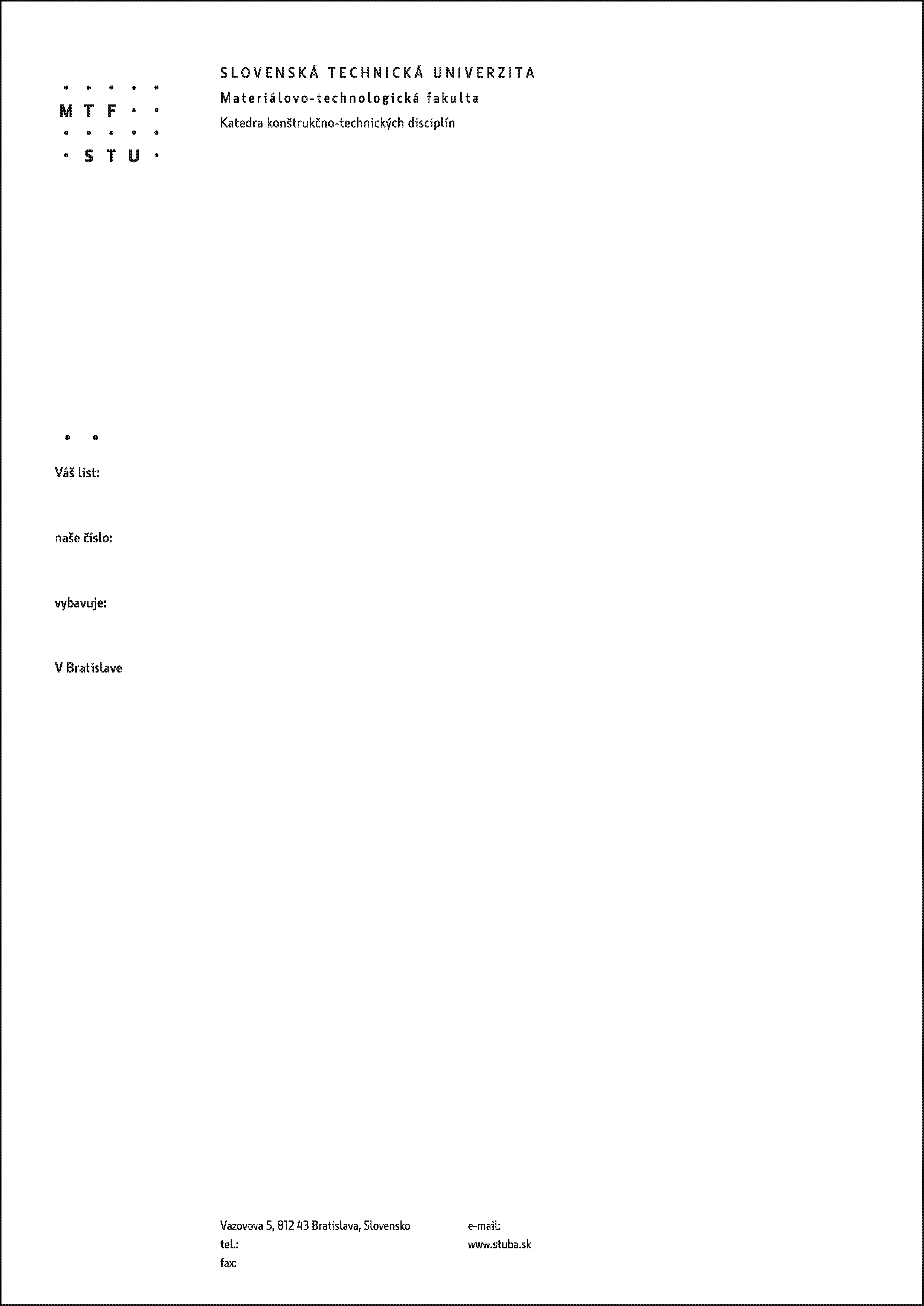 